Essay and Multi-Media Awards MARTIN LUTHER KING, JR.Theme: Dr. King in Iowa (see your teacher for details)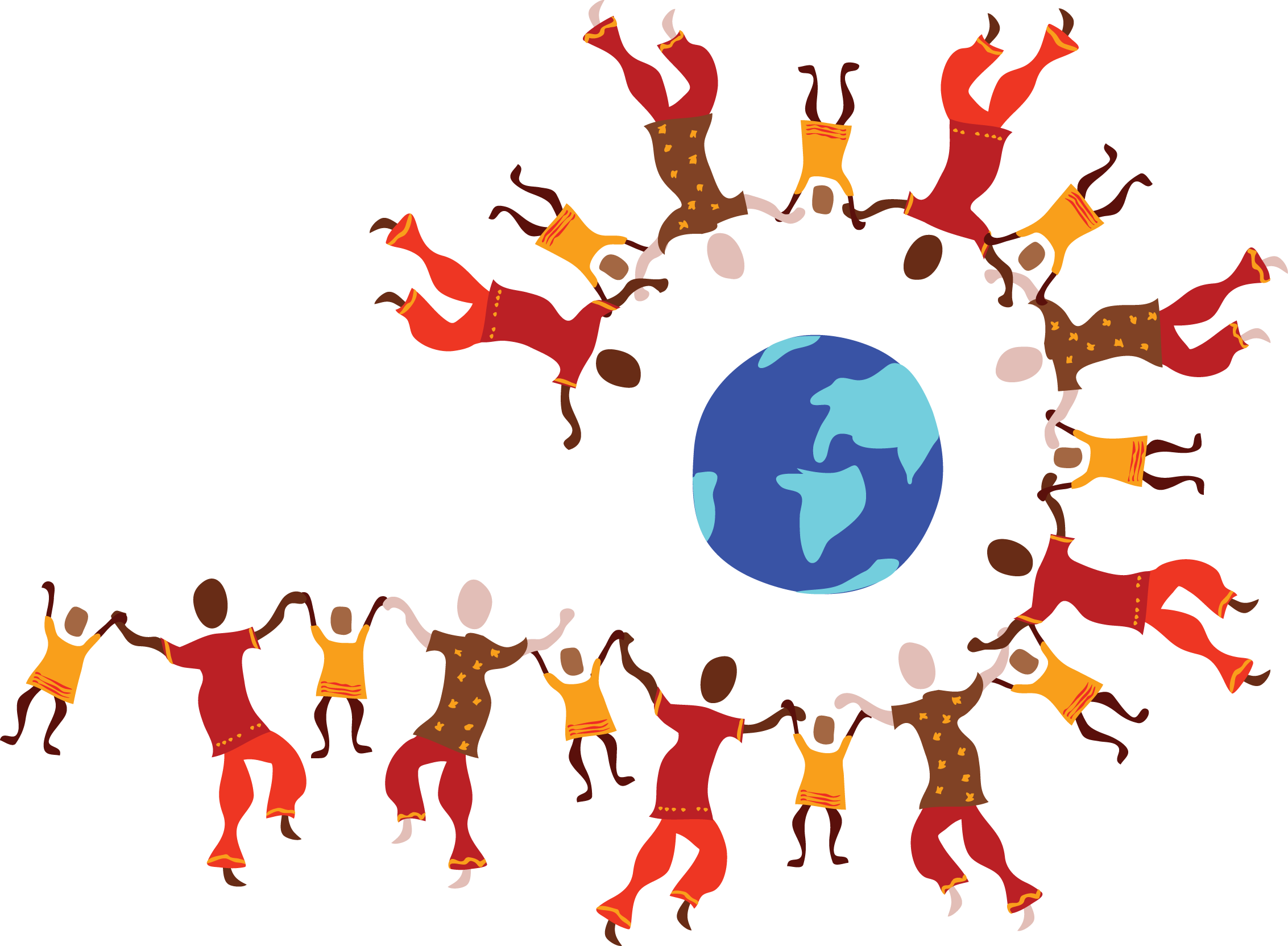 Produce an essay, poetry, music or multi-media presentation Best of show awards of $40 Elementary and $50 Middle and HighDue in November (see your teacher for details)Learn about and Honor Dr. Martin Luther king, Jr.For Students Pre-k -Grade 12Sponsored by Dubuque Branch NAACPThink about this – what is YOUR dream for:Yourself? Your family? Your community? For IOWA? Your country? Your world?